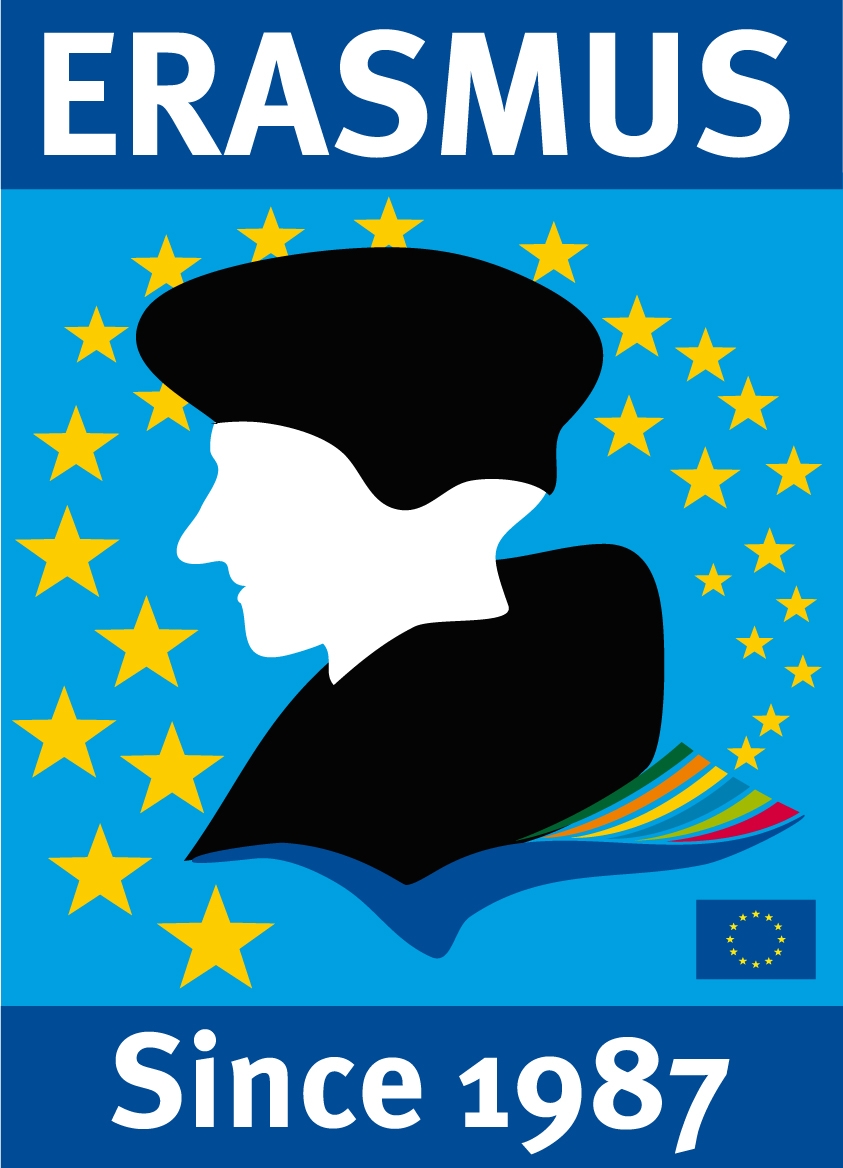 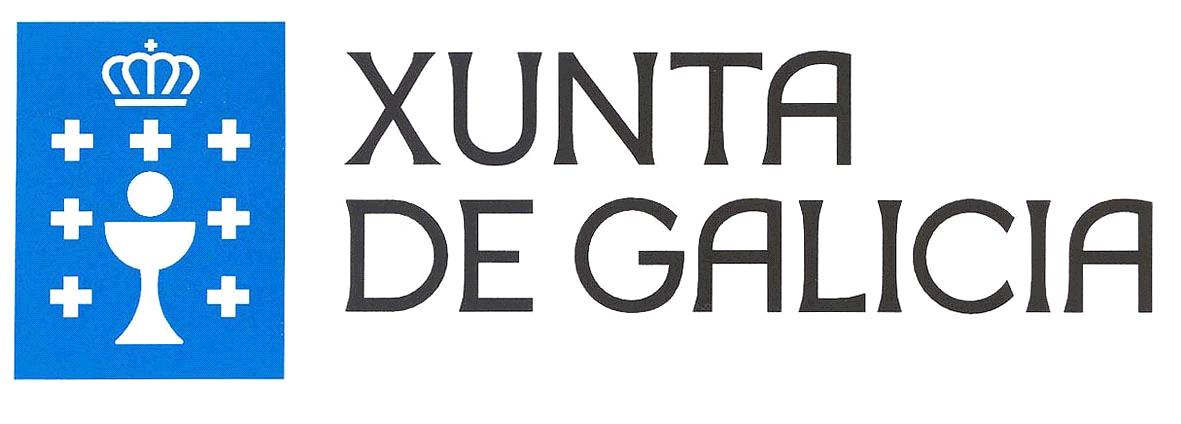 CONSELLERÍA DE CULTURA, EDUCACIÓN E ORDENACIÓN UNIVERSITARIACONSERVATORIO SUPERIOR DE MÚSICA DE VIGOINTERNATIONAL OFFICE - PLACEMENT OFFERCOMPANYCONSERVATORIO SUPERIOR DE MÚSICA DE VIGOLOCATIONVIGO – SPAINMAIN ACTIVITYGardeningPLACEMENT OFFEREDGardening assistance STUDENT PROFILEResponsible, organised, social skills, capable of working in a teamTYPE OF STUDIESProfessional gardeningLEVEL OF STUDIESUndergraduate or postgraduate studentDESIRED SKILLSGardening experience. The Conservatory has a 5.000 square meters public gardens. The main tasks would be helping with maintenance and designing new possibilities of embellishment. The garden is located into a protected área of the city of Vigo.LANGUAGEFluent English or basic SpanishNATIONALITYAnySTARTING DATESeptember 2012DURATION3 months or more, until June 2013SALARYNoneGRANT (eg. ERASMUS or LEONARDOTo be considered by the home institution (or country)ACCOMODATIONNot includedDEADLINEBefore 01-09-2012. Applications should include a CV and a letter of interest. CONTACTJosé Luis Fernández - European Programmes DepartementCONSERVATORIO SUPERIOR DE MÚSICAC/ Manuel Olivié 2336203 – VIGO (SPAIN)Email: jlfernandez@edu.xunta.es